УРОВЕНЬ ЖИЗНИ НАСЕЛЕНИЯ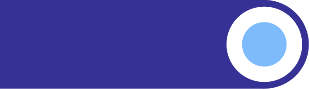 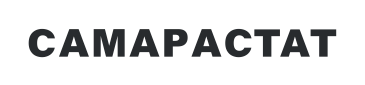 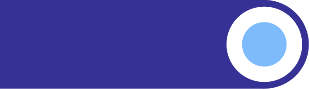 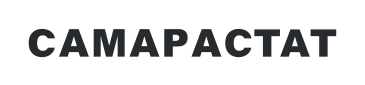 1. Заработная платаСреднемесячная начисленная заработная плата работников организаций в январе 2024 года составила 58461 рубль, по сравнению с январем предыдущего года выросла на 21,7%.Динамика среднемесячной номинальной и реальной начисленной заработной платы работников организацийСреднемесячная начисленная заработная плата работников организаций по видам экономической деятельностиСреднемесячная номинальная начисленная заработная платаСреднемесячная номинальная начисленная заработная платаСреднемесячная номинальная начисленная заработная платаРеальная начисленнаязаработная плата в % кРеальная начисленнаязаработная плата в % крублейв % кв % кРеальная начисленнаязаработная плата в % кРеальная начисленнаязаработная плата в % крублейпредыду-щемупериодусоответствую-щемупериоду предыдущего годапредыду-щемупериодусоответствую-щемупериоду предыдущего года202320232023202320232023январь4803777,9113,677,4101,3февраль4845399,1118,598,6105,9март52623108,6109,6108,2105,3январь-март49984х114,3х104,6апрель54052101,3117,6100,8114,3май55948105,9121,2105,3117,4июнь56225100,7115,7100,1111,2январь-июнь52595х116,1х109,3июль56827100,4117,199,7111,6август5518997,5118,497,4112,3сентябрь55200100,0117,099,1110,1январь-сентябрь53654х116,6х110,0октябрь56184101,8115,7101,2108,4ноябрь55964100,4115,399,2106,8декабрь74108131,0120,0130,2111,6год*55780х116,9х109,9202420242024202420242024январь5846177,6121,777,0113,1* Оперативные данные.* Оперативные данные.* Оперативные данные.* Оперативные данные.* Оперативные данные.* Оперативные данные.Январь 2024 г.Январь 2024 г.Январь 2024 г.Январь 2024 г.рублейв % кв % кв % крублейдекабрю 2023 г.январю 2023 г.среднеобласт-ному уровнюВсего5846177,6121,7100сельское, лесное хозяйство, охота, рыболовство и рыбоводство4479990,8124,476,6добыча полезных ископаемых8641192,4115,3147,8обрабатывающие производства7366794,1128,9126,0обеспечение электрической энергией, газом и паром; кондиционирование воздуха5951487,2116,9101,8водоснабжение; водоотведение, организация сбора и утилизации отходов, деятельность по ликвидации загрязнений4470296,0111,676,5строительство4597381,5123,678,6торговля оптовая и розничная; ремонт автотранспортных средств и мотоциклов4857492,9122,083,1транспортировка и хранение5914190,9115,2101,2деятельность гостиниц и предприятий общественного питания37576102,9109,364,3деятельность в области информации и связи8198768,7128,5140,2деятельность финансовая и страховая7702544,0122,3131,8деятельность по операциям с недвижимым имуществом3992582,4126,968,3деятельность профессиональная, научная и техническая6973277,0126,1119,3деятельность административная и сопутствующие дополнительные услуги3604486,2101,461,7государственное управление и обеспечение военной безопасности; социальное обеспечение5283442,3114,290,4образование4544278,6117,877,7деятельность в области здравоохранения и социальных услуг5058260,1115,186,5деятельность в области культуры, спорта, организации досуга и развлечений5993166,6124,0102,5предоставление прочих видов услуг5157590,4118,588,2